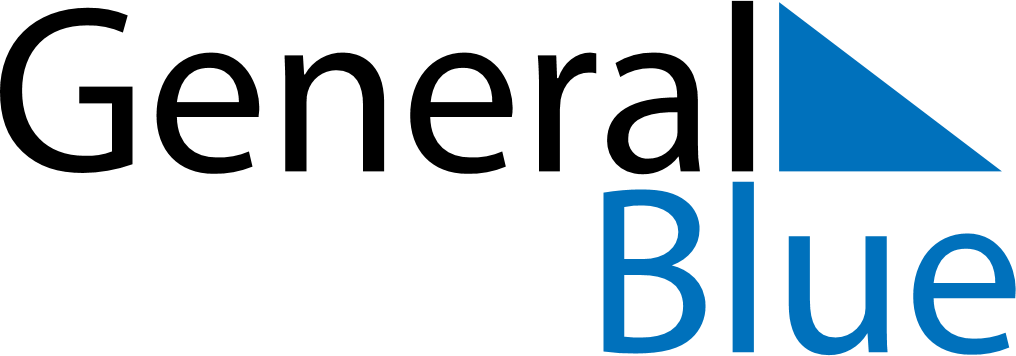 November 1582November 1582November 1582November 1582November 1582SundayMondayTuesdayWednesdayThursdayFridaySaturday123456789101112131415161718192021222324252627282930